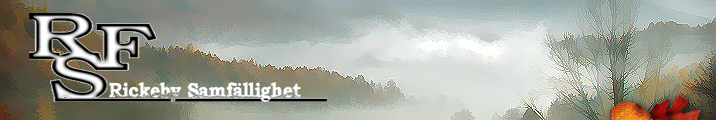 Kallelse till:Årsmöte 27:e mars 2023Styrelsen kallar medlemmar till årsmöte, för Rickeby Samfällighetsförening, som kommer att hållas måndag den 27:e mars klockan 19.00 I Åbybergskyrkan. Samtliga handlingar inför årsmötet finns att tillgå på hemsidan. Har du inte tillgång till hemsidan, hör av dig till styrelsen så ser vi till att du får handlingarna.OBS!!!På årsmötet kommer det att röstas på om proposition 2023:3 gällande en höjning av samfällighetsavgiften. Går den propositionen igenom kommer avgiften att höjas med 200/månad= 1332:-/mån, 16.584:-/år. Om propositionen antas vid röstning kommer höjning att genomföras från 1:a April 2023, bra att Ni känner till det redan nu.Är du intresserad av att sitta med i styrelsen? Nu har du chansen!! Vi behöver en ny styrelseledamot (fokus på huvudansvar för hemsidan) och en ny revisor till styrelsen, är du intresserad så hör av dig till valberedningen:olaw@wasslund.se Hemsidan: www.rickebysam.seIMed vänlig hälsningStyrelsenDagordning vid årsmöte måndag 2023-03-27Mötets öppnande (Årsmötet besluta om: det godkänner att mötet hålls på distans) Fastställande av röstlängdVal av ordförande för stämmanVal av sekreterare för stämmanVal av två protokolljusterare/tillika rösträknareFrågan om mötet är behörigt kallatFastställande av dagordningenFastställande av sammanträdesordningStyrelsens årsberättelse för verksamhetsåret 2022 samt plan för kommande året.Revisorernas berättelse för verksamhetsåret 2022Fastställande av resultat och balansräkning för verksamhetsåret 2022 (styrelsens förslag till utgifts- och inkomststat samt debiteringslängdFråga om styrelsens ansvarsfrihet för verksamhetsåret 2022Beslut ang. Motioner (finns specat)Beslut ang. Propositioner (finns specat)Beslut i anledning av vinst eller förlust enligt balansräkningenFastställande av årsavgift för verksamhetsåret 2023Val av ledamöter och suppleant                                                                                         *Anne-Charlotte Wasslund (kassör) 2år                                                                     *Elizabeth Knudsen (vice ordf.) 2år                                                                                                                                                                                      *Anders Malmer (suppleant) 1år                Omval  *Sophie Berg (ledamot) 2år                         Omval                                                  *ledamot 2år                                                Nyval                                                                            *Kin Tonefjord (ordf.) 2år                           OmvalVal av ordförandeVal av revisorer samt revisorssuppleantVal av valberedningÖvriga frågorMeddelande av plats där stämmoprotokollet hålles tillgängligt.Mötet avslutasVerksamhetsberättelse för verksamhetsåret 2022Enligt föreningens stadgar ska styrelsen bestå av minst 5 ledamöter och 1 suppleant. Styrelsen har sedan ordinarie föreningsstämma 2022-03-28 i Åbybergskyrkan och därpå påföljande styrelsekonstituering haft följande sammansättning:
Kin Tonefjord 	Ordförande 		H41Elizabeth Knudsen 	Vice Ordförande	H39Anne-Charlotte Wasslund  Kassör 		H70Kuti Shuhami	Ledamot 		H65Sophie Berg 	                      Ledamot	                     Å50Anders Malmer                  Suppleant                          B34
Därutöver har följande personer varit valda:
Erik Sidendal Skinstad        Revisor 		Utflyttad sedan 221101Conny Larsson                    Revisorssuppleant 	B57Ola Wasslund 	 Valberedning 	H70Jesper Westman 	 Valberedning 	H49Under verksamhetsåret har styrelsen haft sammanlagt 10 stycken protokollförda styrelsemöten (inkl.en hel arbetsdag) samt kontakter med bland andra företrädare för CLS/OBE Network, Garageportexperten, SEB, Vallentuna kommun, Trygg Hansa, Vallentuna Redovisning, Skanska, Täby Tak&Bygg, Kemoff, Villaägarna och Henrik Paulsson Entreprenad AB.
Städdag hölls den 15:e maj 2022 vid vilken ett antal familjer deltog. Vi tog via Kemoff in en container och samlade ihop trädgårdsavfall från i första hand våra allmänna områden men även från priovata tomter.Vi kan fortfarande önska att engagemanget kring denna dag var större hos de boende i området men vi är mycket tacksamma för de som kom och gjorde en bra insats för alla. Efter arbetet i området hade vi trevligt samkväm kring den årliga korvgrillningen. Snöröjning och sandning har skötts av Henrik Paulsson Entreprinad AB.
Vi har under våren haft kontakt med en representant från Skanska angående justering av anmärkningar från besiktningsprotokollet, som upprättades efter att asfalteringen 2021.En justering enligt protokollet kommer att ske under våren 2023.Vi har varit i kontakt med CLS & OBE Network bland annat med anledning av det provprojekt vi har med appen Wisehouse. Vi testar appen i 6 månader för att se om den lämpar sig som ett informationsnätverk i samfälligheten. Vi tittar även på om den kan lämpa sig för andra områden som samfälligheten kan nyttja, t ex hemsida samt lagring av protokoll mm.Vi har haft möten med SEB för att hela tiden förhandlar om våra räntor för att hålla dem så låga vi kan.Vallentuna Redovisningsfirma har under året skött det som rör samfällighetens ekonomi. Representant från styrelsen har deltagit i en utbildning kring juridiska frågor med inriktning på samfällighet, denna hölls av Villaägarnas jurist specialiserad på samfällighet.  Utifrån utbildningen har vi fått tips och idér om korrigeringar och förändringar som bör göras utifrån utvecklingen i samhället, bl a på det elektroniska området.Representant från Garageport experten har tillsammans med styrelserepresentant från samfälligheten tittat på några garageportar på Åsvägen som haft problem med hävarmen vid öppning av garage. Detta problemet har i sin tur orsakat skador i färgen på garagedörren, detta har åtgärdats under december 2022. Under sommaren har vi Täby Tak & Bygg i området. De har bytt ut taken på samtliga garage där det var nödvändigt samt på de utrymmen som ligger i anslutning till garagen (förråd). Projektet flöt på smidigt och utan några komplikationer.  Kontakt med kommunen för att ligga på om underhåll i vårt område. Vi uppmuntrar återigen alla att kontakta dem om det är något på kommunens mark som Ni har synpunkter på, ju fler som hör av sig desto starkare blir vi.  
Styrelsen har under året uppdaterat hemsidan www.rickebysam.se
Föreningens ekonomi har fungerat väl under verksamhetsåret 2022.Kin Tonefjord				Elizabeth Knudsen
Ordförande					Vice ordförande
Anne-Charlotte Wasslund				Sophie Berg
Kassör					SekreterareKuti Shuhami                                                                                       Anders Malmer
Ledamot                                                                                               Suppleant	VERKSAMHETSPLAN 2023Under våren 2023 kommer anmärkningar från asfalteringsbesiktningen att korrigeras av SkanskaPÅ SIKTAsfaltering av ytor framför garagen som ej blev åtgärdade 2021.Var 5:e år spola de relinade avloppsrören, nästa tillfälle blir 2024  Filma dagvattenledningarna igen 2036, enligt protokoll från Lybeck 2021, för att se om det skett någon förändring där flödet är begränsat. Spolning av dagvattnets samlingsledningar igen ca 2036, då vi har fastigheter där inga nedstigningsbrunnar finns.     Underhålla garageportarna planeras på regelbunden basis, förslagsvis på städdagen var annat år, senast gjort 2022.Rensa silen till dagvattnet i nedstigningsluckan vart 5:e år, nästa rensning 2027, förslagsvis i samband med städdagen.Färskvattensystemet, endast vid påkommen anledning. Motion Inga inkomnaProposition 2023:1    (tas för 2:a gången)Pga tidsbrist i samband med revision så önskar styrelsen ha utrymme att vid behov kunna planera årsmötet t om.  April månad.  Vi föreslår årsmötet besluta:   ATT:  Årsmötet vid behov kan planeras fram t om sista april. Proposition 2023:2   (tas för 1:a gången) I begreppet skriftligt utskick skall räknas mail och/eller sms in. Detta betyder att medlemmar kan få skriftlig information utskickat till sig via dessa medel.  Vi föreslår årsmötet besluta:  ATT: Styrelsen får skicka ut skriftlig information till medlemmarna i samfälligheten via sms och /eller mail               Proposition 2023:3Fastställande av årsavgiften för 2023På grund av ökade kostnader, bl a  i form av inflation, räntehöjning och momsplikt ser styrelsen ingen annan väg än att höja årsavgiften. Höjningen behöver bli 200:-/månad. Kostnaden blir 1382:-/månad, 16.584:-/år.   Vi förslår årsmötet besluta:ATT: Höja årsavgiften med 200:-/månad  Proposition 2023:4 Fastställande av budgeten för 2023
Vi föreslår årsmötet besluta:ATT:	 Anta budgeten för 2023 Proposition 2023:5Fastställande av styrelsens arvode för verksamhetsåret 2022, motsvarande två basbelopp (48.300:-/basbelopp) jämt fördelat på styrelsens ordinarie medlemmar. Vi föreslår årsmötet besluta: Att: fastställa styrelsens arvode till 2 basbelopp jämt fördelat på ordinarie styrelsemedlemmar.  ÅrsavgiftenEnligt budgeten har styrelsen förslagit att höja den nuvarande årsavgiften. Dispositionen per månad ser då ut som följer:Kabel-tv/Bredband      212 kr 2. Övriga utgifter	  1170 :-   3. Totalt                          1382:-______________________ÖVRIG INFO:***Ränteavdraget 2022      Ränteavdraget i deklarationen för 2022 är 1050:-/ fastighet.  *** Städdagen 2023 blir Söndagen den 14:e maj kl. 10.00. vi samlas vid förrådet vid       fotbollsplanen, väl mött.***Protokoll från årsmötet 2023-03-27 kommer att finnas tillgängligt på hemsidan senast 10:e april 2023.SammanträdesordningMan kan bara ta beslut och diskutera sådant som finns på föredragningslistan. Vill man ta upp något så får man göra det under punkten övriga frågor. Observera att under övriga frågor kan årsmötet ej fatta beslut.När man vill säga något måste man begära ordet av mötesordföranden.När man fått ordet så ställer man sig upp och man börjar med att tala om vad man heter innan man börjar sitt anförande.Vill man svara direkt på någons anförande så får man begära replik på detta från mötesordföranden. Max 1 min.Försök att hålla anförandet kort och lättförståeligtOm man under debatten vill ändra på någon motion eller proposition så får man skriva ett tilläggsyrkande. Detta för att det ska bli tydligt och det ska gå smidigt vid omröstning.Omröstning sker i första hand genom acklamation, dvs. man säger i kör, Ja till det förslag man vill rösta för.  Man säger aldrig nej. Man röstar FÖR eller EMOT. Ordföranden avgör sedan vilket förslag som vinner.Anser någon att ordföranden inte har hört rätt kan votering begäras. Då röstar man med handuppräckning, dvs. en försöksvotering. Man röstar fortfarande FÖR eller EMOT. Ordföranden avgör sedan vilket förslag som vinner. I vissa fall kan sluten omröstning med rösträkning ske.Rickeby Samfällighetsförening årsmöte 27 mars 2023(Obs man kan bara ha fullmakt för en person som Inte är skriven i samma hushåll)Fullmakten läggs i brevlåda Höjdvägen 41 senast 2022-03-20Härmed ger jag fullmakt till:	Namn Att rösta istället för mig.	Namn__________________________________			Adress_________________________________Namnteckning_______________________________________